§5602.  Juvenile community corrections officer1.  Departmental employees.  A juvenile community corrections officer is an employee of the Department of Corrections.[PL 1999, c. 583, §46 (AMD).]2.  Juvenile community corrections officer's functions.  A juvenile community corrections officer's functions are:A.  To serve as a juvenile probation officer;  [PL 1985, c. 439, §22 (NEW).]B.  To carry out all functions of a juvenile community corrections officer delineated in the Maine Juvenile Code, Title 15, Part 6; and  [PL 1999, c. 583, §46 (AMD).]C.  To provide appropriate services to juveniles committed to a juvenile correctional facility who are in the community on community reintegration status.  [PL 2003, c. 410, §23 (AMD).][PL 2003, c. 410, §23 (AMD).]3.  Juvenile community corrections officer's duties.  A juvenile community corrections officer shall:A.  When directed, provide information to a juvenile correctional facility on juveniles committed to the juvenile correctional facility;  [PL 1999, c. 583, §46 (AMD).]B.  Make such investigations as the Juvenile Court may direct and shall keep written records of the investigations as the Juvenile Court may direct;  [PL 1985, c. 439, §22 (RPR).]C.  Use all suitable means, including counseling, to aid each juvenile under the juvenile community corrections officer's supervision and shall perform such duties in connection with the care and custody of juveniles as the court may direct;  [PL 1999, c. 583, §46 (AMD).]D.  Keep informed as to the condition and conduct of each juvenile placed under the juvenile community corrections officer's supervision and shall report on the condition and conduct to the court and to the department as the court or department may direct;  [PL 1999, c. 583, §46 (AMD).]E.  When a juvenile is placed under the juvenile community corrections officer's supervision, give the juvenile a written statement of the conditions of the supervision and shall fully explain the conditions to the juvenile; and  [PL 1999, c. 583, §46 (AMD).]F.  Keep complete records of all work done.  [PL 1985, c. 439, §22 (NEW).][PL 1999, c. 583, §46 (AMD).]4.  Juvenile community corrections officer's powers.  Juvenile community corrections officers have the same arrest powers as other law enforcement officers with respect to juveniles placed under their supervision.[PL 1999, c. 583, §46 (AMD).]5.  Investigations. [PL 1985, c. 439, §22 (RP).]6.  Care and custody of juveniles. [PL 1985, c. 439, §22 (RP).]7.  Arrest. [PL 1985, c. 439, §22 (RP).]8.  Written statement of probation conditions. [PL 1985, c. 439, §22 (RP).]9.  Keeping informed. [PL 1985, c. 439, §22 (RP).]10.  Records. [PL 1985, c. 439, §22 (RP).]11.  Change of residence. [PL 1985, c. 439, §22 (RP).]SECTION HISTORYPL 1983, c. 459, §6 (NEW). PL 1985, c. 439, §22 (RPR). PL 1997, c. 464, §16 (AMD). PL 1999, c. 401, §J4 (AMD). PL 1999, c. 583, §46 (AMD). PL 2003, c. 410, §23 (AMD). The State of Maine claims a copyright in its codified statutes. If you intend to republish this material, we require that you include the following disclaimer in your publication:All copyrights and other rights to statutory text are reserved by the State of Maine. The text included in this publication reflects changes made through the First Regular and First Special Session of the 131st Maine Legislature and is current through November 1. 2023
                    . The text is subject to change without notice. It is a version that has not been officially certified by the Secretary of State. Refer to the Maine Revised Statutes Annotated and supplements for certified text.
                The Office of the Revisor of Statutes also requests that you send us one copy of any statutory publication you may produce. Our goal is not to restrict publishing activity, but to keep track of who is publishing what, to identify any needless duplication and to preserve the State's copyright rights.PLEASE NOTE: The Revisor's Office cannot perform research for or provide legal advice or interpretation of Maine law to the public. If you need legal assistance, please contact a qualified attorney.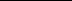 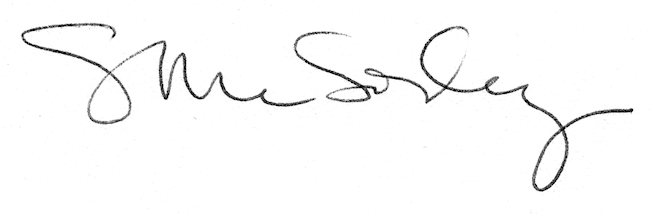 